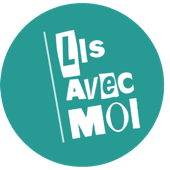 INVITATION  Madame ……, Monsieur ...…, Notre Centre de service scolaire participe cette année à la 7e édition du Défi- Lis avec moi.Le jeu est simple : les élèves choisissent un extrait d’une fiction qu’ils ont aimé et le lisent en classe devant leurs camarades. Suite à cette finale-classe, un.e grand.e lecteur.ice est désigné pour représenter celle-ci lors de la finale- école. Les écoles de notre Centre de services scolaire ont ensuite choisi un.e grand.e lecteur.ice-école qui viendront lire un nouvel extrait à notre finale de centre de service scolaire.Notre finale [nom du CSS] aura lieu : le [Date] de ..h à ..h à [Adresse complète].Nous aimerions vous inviter à titre de [membre du jury, spectateur.ice, animateur.ice].N’hésitez pas à nous contacter par courriel à [Adresse courriel] ou par téléphone au [ n˚ de téléphone]. En attendant le plaisir de vous retrouver le [Date], je reste à votre disposition pour tous renseignements. Très cordialement, [Nom de la coordonnatrice]_________________________Rôle[nom CSS][logo du centre de service scolaire]